                                                   María Angélica Navarro Campos. 2020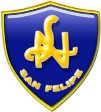 GUIA N°7  Ciencias Naturales   5° BASICODel 10 al  29 de agostoEstimadas alumnas:Recomendaciones de trabajo a distancia:1.-Disponer de 40 minutos  de trabajo a la semana, participar de clases online 1 vez a la semana2.- Frente a la Contingencia Nacional y el aumento de contagios, recuerda las Medidas de Prevención e higiene  y cuida a tu familia quedándote en casa.3.- El trabajo desarrollado en casa debe ser enviado por los siguientes medios: Correo: profe.cs.angelicanavarro@gmail.comWhatsApp:  +56 9 87050784Objetivo priorizado OA 11 : “ Explicar la importancia de la energía eléctrica en la vida cotidiana ”Actividad N°1             ENCUESTA SOBRE EL USO DE LA ELECTRICIDADEl ahorro de energía eléctrica, como parte del hábito personal, familiar o institucional, es también una forma de cuidar el medio ambiente.Realiza  una entrevista a  8 personas en tu grupo familiar con el propósito de investigar el uso que le dan a los combustibles y a la electricidad, así como al uso responsable de la energía.1.- ¿Consideras que el uso que le das a los aparatos  eléctricos del hogar es el adecuado para no desperdiciar energía durante el día?2.- ¿Cuál es el aparataros eléctricos que más usas en tu casa?3.- ¿Con qué fuente de energía funcionan sus aparatos domésticos?4.- ¿Cómo crees que se puede favorecer un consumo responsable de energía?5.- Observa tu hogar y completa la tabla:Actividad N°2 1.- Recorta, imprime o dibuja  10  aparatos que funcionen con electricidad en un hogar.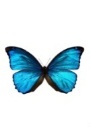 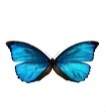 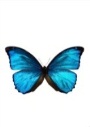 SiempreGeneralmenteA vecesNuncaTelevisorCelularComputadorSecador Pelo Energía EléctricaGas LicuadoAmbos Tipos de EnergíaUtilizando correctamente el aparatoManteniendo el aparato encendido en el Máximo poderDesenchufando o apagando los aparatos cuando no se utilice.Cuenta  ¿Cuántos aparatos eléctricos existen en tu hogar?Cuenta ¿Cuántos aparatos  a gas  existen en tu hogar?Cuenta ¿Cuántos enchufes  existen en tu hogar?Cuenta  ¿Cuántos interruptores existen en tu hogar?Cuenta ¿Cuántos cargadores de aparatos eléctricos existen en tu hogar?